2020 Annual Core Curriculum Education 

Each year, Our People are required to honor an important commitment: completing their Core Curriculum education modules within a specific period. This helps to ensure that we maintain a safe and healthy environment for Our Patients and Our People. 

Timelines for Completion are:New Staff, Volunteers and Students - within twos week of start dateWhere to Complete Your Courses:You are welcome to complete these courses on your own home laptops/computers (tablets, ipads, smartphones, may work)In the Health Sciences Resource Centre (Library East Level 1) - students have swipe access should the library be closed during your shift.INSTRUCTIONS:Click each course name below to open a new window and start the course.When you are finish the course, you will want to come back to this page, but you may still need to close the course window.You will need to keep track of the courses you complete as you work through the list.It is recommended that you use Google Chrome as your internet browser to access these courses. 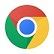 These courses will work on a tablet, however they are designed for a computer screen.Once you start a course you will need to complete it to ensure it tracks as complete.PLEASE DO EACH COURSE ONLY ONCE.Near the beginning of each course (except Code of Conduct), you will be asked to enter your name and school, and last 4 digits of your phone number. When the course is complete, you will see a similar screen saying you are done. This will indicate that the course has been tracked as completed.COURSES FOR ALL STUDENTSAccessibility Customer Service StandardsCivility, You, and SouthlakeCode of ConductEmergency CodesPart 1Part 2Part 3Infection Prevention and ControlIncident ReportingOccupational Health and Safety AwarenessOntario Human Rights CodePrivacyWHMISWorkplace Hazards Awareness Supported Internet Browsers:  Chrome is recommendedInternet Explorer or Edge are not recommended as some courses might not work/display properlyAccessing the courses with a tablet/ipad will work.Code of Conduct can be a bit tricky, as you come to the screen where you will need to enter your name, you will see a large dark screen with a play button (triangle) in the middle of the screen. You will need to press this play button to enter your name and kiosk number.Using a cell phone is not recommended.